ZAPOWIEDZIDo zawarcia sakramentu małżeństwa przygotowują się następujące osoby: Paweł Wawrzak kawaler z Janowa Podlaskiego i Agnieszka Borowska panna z Ossówki – Zapowiedź 1, Jakub Karwacki kawaler ze Starych Buczyc i Justyna Suska panna z parafii Bobrowniki – Zapowiedź 1Uroczystość Niepokalanego Poczęcia NMP (2 Niedziela Adwentu)Ewangelia wg św. Łukasza 1,26-38. Bóg posłał anioła Gabriela do miasta w Galilei, zwanego Nazaret,
do Dziewicy poślubionej mężowi, imieniem Józef, z rodu Dawida; a Dziewicy było na imię Maryja.
Anioł wszedł do Niej i rzekł: «Bądź pozdrowiona, pełna łaski, Pan z Tobą, błogosławiona jesteś między niewiastami».
Ona zmieszała się na te słowa i rozważała, co miałoby znaczyć to pozdrowienie.
Lecz anioł rzekł do Niej: «Nie bój się, Maryjo, znalazłaś bowiem łaskę u Boga.
Oto poczniesz i porodzisz Syna, któremu nadasz imię Jezus.
Będzie On wielki i będzie nazwany Synem Najwyższego, a Pan Bóg da Mu tron Jego praojca, Dawida.
Będzie panował nad domem Jakuba na wieki, a Jego panowaniu nie będzie końca».
Na to Maryja rzekła do anioła: «Jakże się to stanie, skoro nie znam męża?»
Anioł Jej odpowiedział: «Duch Święty zstąpi na Ciebie i moc Najwyższego Cię osłoni. Dlatego też Święte, które się narodzi, będzie nazwane Synem Bożym.
A oto również krewna Twoja, Elżbieta, poczęła w swej starości syna i jest już w szóstym miesiącu ta, która uchodzi za niepłodną.
Dla Boga bowiem nie ma nic niemożliwego».
Na to rzekła Maryja: «Oto Ja służebnica Pańska, niech Mi się stanie według twego słowa!» Wtedy odszedł od Niej anioł.8.12.2019   Uroczystość Niepokalanego Poczęcia NMP (2 Niedziela Adwentu)1. Bóg  zapłać  za  ofiary  złożone  w  minioną  niedzielę  na  inwestycje.  Taca  wyniosła  3507 zł. 2. Dzisiaj po  Mszach  św.  będzie  jak  co  roku  zbiórka  do  puszek  na  Kościoły  Wschodnie.3. Dzisiaj po każdej Mszy Świętej KSM rozprowadza świąteczne pierniczki z okazji mikołajek w cenie 6 zł.4. Ogólnopolska kampania „Wigilijne Dzieło Pomocy Dzieciom”, którą w tym roku promujemy pod hasłem „Podarujmy dzieciom czas” polega na rozprowadzaniu świec, które w Wigilię Bożego Narodzenia zapalane są na polskich stołach na znak solidarności z najbardziej potrzebującymi w Polsce i na świecie. Dochód ze sprzedaży przeznaczony jest na całoroczne dożywianie dzieci w szkołach i świetlicach, a także leczenie i rehabilitację, pomoc edukacyjną oraz letni wypoczynek. W  miarę  naszych  możliwości  podzielmy  się  z  tymi  dziećmi  kupując  świece,  które  w  tym roku  są  w  cenie:   po 7 zł. ,  13 zł, oraz  bardzo  duże  po  20  zł. Takie  świece  można  nabyć  w salce katechetycznej.5. Młodzież z KSM zaprasza najmłodszych, w szczególności dzieci pierwszokomunijne na wspólne robienie ozdób choinkowych do salki parafialnej w sobotę na godz. 15.00. Wykonanymi dekoracjami zostaną ozdobione choinki w kościele.6. Do  chorych  wybierzemy  się  w  środę przed rekolekcjami.7. W następną niedzielę o godz. 10.30 katecheza dla narzeczonych.8. Harmonogram roznoszenia opłatka przez pana organistę jest następujący: Harmonogram zamieszczony jest w gablocie i w internecie. Opłatek można nabyć również bezpośrednio u pana Piotra.9. Kino WENUS w Janowie Podlaskim zaprasza na projekcję filmu"Nieplanowane", która odbędzie się w dniu 14 grudnia br. (sobota) o godz.14:00. Film otrzymał nagrodę prezydenta RP (w kategorii "Film, któryzmienia życie"). Produkcja opowiada historię Abby Johnson, byłejkierowniczki kliniki aborcyjnej, która przeszła nawrócenie i stała siędziałaczką tzw. ruchów pro-life. Przemiana bohaterki nastała po tym, jakna własne oczy zobaczyła zabieg aborcji w 13 tygodniu ciąży. Cenybiletów: 12 zł - ulgowy (uczniowie i studenci), 14 normalny. Zachęcamydo obejrzenia filmu.10. Wójt Gminy  i Gminny Ośrodek Pomocy Społecznej w Janowie Podlaskim zapraszają na koncert znanego aktora i pieśniarza Lecha Dyblika pt. „Liczy się tylko miłość”, który odbędzie się w bazylice pw. Trójcy Świętej w Janowie Podlaskim w dniu 15 grudnia 2019 r. o godzinie 18:00 (po wieczorowej mszy  świętej). Spotkanie z nim jest poznaniem historii człowieka, którego głęboka wiara w wartości płynące z Biblii oraz zauroczenie bogactwem daru jakim jest życie i jego nie przypadkowość zaprowadziły ku pragnieniu dzielenia się tym z drugim człowiekiem. Serdecznie zapraszamy11. Ofiary na rewitalizację cmentarza: Wanda Żuk z ul. 1 Maja – 100 zł, bezimienna z Jakówek – 200 zł, bezimienna z ul. Łosowicza – 100 złDni roznoszenia OPŁATKA od 9.11 -15.12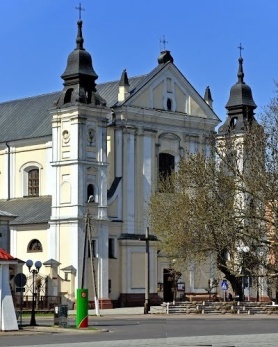 8 grudnia 2019 r.W CIENIU BazylikiPismo Parafii Trójcy św. w Janowie Podlaskim-do użytku wewnętrznego-PONIEDZIAŁEK – 9 grudniaPONIEDZIAŁEK – 9 grudnia7.00 1. +Bogdana Wilczaka w (r.), zmarłych rodziców z obu stron2. +Sławomira Majewskiego w (r.) – of. Córka3. +Halinę Andruszkiewicz w 30 dz17.001. +Andrzeja w (r.), Bronisławę, Tadeusza, Sławomira, zm z rodz Sokoluków, Bochenków – of. rodzina2. +Mariana Miedźwieckiego – of. Żona i córkaWTOREK – 10 grudniaWTOREK – 10 grudnia7.00 1. Dz – bł w 1 r. urodzin Stefana Tadeusza – of. rodzice2. +Jana Grobela w 30 dz17.001. Dz – bł w 50 r. urodzin Adama o Boże bł i potrzebne łaski – of. Żona2. +Piotra w 2 r. – of. żonaŚRODA – 11 grudniaŚRODA – 11 grudnia7.00 +Helenę, Franciszka, Tadeusza – of. Kuzynka z rodziną17.001. W intencji uczestników nowenny do MBNP2. +Eugenię Kamińską, zmarłych z rodziny – of. dzieciCZWARTEK – 12 grudniaCZWARTEK – 12 grudnia7.00+Walerię, Antoniego, Ryszarda, Henryka, Wandę, Eugeniusza, Wandę, zm z rodz Rogulskich, Mariannę, Filipa, Michała, zm z rodz Filipiuków, Wacława, Nadzieję, Wacława, zm z rodz Kruków, Jadwigę, Michała Pruskich – of. Czesława Rogulska17.001. +Stanisława w (r.), Karolinę, Marię, Franciszka – of. Anna Stefaniuk2. +Leokadię, Macieja, Helenę, zm z rodz Siliwonów w (r.) – of. rodzinaPIĄTEK – 13 grudniaPIĄTEK – 13 grudnia7.001. W intencji dzieci nienarodzonych – of. mama2. +Marię Wawryniuk w 30 dz17.001. +Kazimierza w 3 r., zm z rodz Kolendów2. Za dzieci objęte modlitwą w różach różańcowych rodzicówSOBOTA – 14 grudniaSOBOTA – 14 grudnia7.00+Janinę Andrusiuk – of. Koleżanka Zofia17.001. +Stanisława w 8 r., Czesławę, Kazimierza, Danutę, zm z rodz Wojcieszuków, Stefaniuków – of. Jadwiga Ziniewicz2. +Józefę w (r.), Stanisława, Jana, zm z rodz Andrzejuków, Ziniewiczów, Kuców – of. Stanisława AndrzejukNIEDZIELA – 15 grudniaNIEDZIELA – 15 grudnia8.00+Jana Krzysiaka – of. rodzina9.301. Dz – bł w intencji Elizy, Leny, Andrzeja, Tymona i ich rodziców – of. dziadkowie2. +Kazimierę i Jerzego Kwiatkowskich – of. Córka i syn11.30+Bogdana Dzięcioła w 1 r., zm z rodz Dzięciołów, Sadokierskich17.00+Eugeniusza Misiejuka w 9 r., Annę, Marię, zm z rodz Murawskich – of. Rodzina SijkoPoniedziałek9.12Bialska, Nowa,                       .                                worek10.12 Szkolna,  Plac Partyzantów,  Przechodnia,  Staroklasztorna, Parkowa, Piłsudskiego środa11.12  --------------------------------------------------------czwartek12.121-go Maja. Polnapiątek13.12  ---------------------------------------------------------sobota14.12Konopnickiej,  Starocerkiewna, Nadrzeczna,  B. Chrobrego, K. Jagielończyka, 